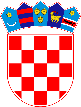 REPUBLIKA HRVATSKASISAČKO-MOSLAVAČKA ŽUPANIJAOPĆINA LIPOVLJANIKLASA:  363-02/24-01/2 URBROJ: 2176-13-24-1Lipovljani, 22.05.2024.Na temelju članka 74.  Zakona o komunalnom gospodarstvu (Narodne novine, broj: 68/18, 110/18, 32/20) i članka 26. Statuta Općine Lipovljani (Službeni vjesnik, broj:14/21), Općinsko vijeće Općine Lipovljani na  21.   sjednici  održanoj  22.05..2024. godine donosiIzvješće o izvršenju Programaodržavanja komunalne infrastrukture  u 2023. godiniČlanak 1.Izvješćem o izvršenju Programa održavanja komunalne infrastrukture    u 2023. godini  prikazani su planirani i ostvareni radovi na održavanju komunalne infrastrukture razvrstani po djelatnostima.Realizirana sredstva za  izvršenje Programa održavanja komunalne infrastrukture u 2023.  su u iznosu od 178.680,85 eura, a osigurana su  iz sljedećih izvora:1. ODRŽAVANJE NERAZVRSTANIH CESTA2. ODRŽAVANJE GRAĐEVINA JAVNE ODVODNJE OBORINSKIH VODA3. ODRŽAVANJE JAVNIH ZELENIH POVRŠINA4. ODRŽAVANJE GROBLJA I MRTVAČNICA 5. ODRŽAVANJE ČISTOĆE JAVNIH POVRŠINA NA PODRUČJU OPĆINE LIPOVLJANI6. ODRŽAVANJE JAVNE RASVJETE NA PODRUČJU OPĆINE LIPOVLJANI7. PRIGODNO UKRAŠAVANJE NASELJA NA PODRUČJU OPĆINE LIPOVLJANI8. SANACIJA DIVLJIH ODLAGALIŠTA NA PODRUČJU OPĆINE LIPOVLJANI9. ODRŽAVANJE IMOVINE NA PODRUČJU OPĆINE LIPOVLJANIČlanak 2.Ovo Izvješće  o izvršenju  Programa održavanja komunalne infrastrukture objavit će se  u Službenom vjesniku .                        Predsjednik                                                            			         Tomislav Lukšić dipl.ing.šum.+*xfs*pvs*Akl*cvA*xBj*tCi*lrb*ajb*uay*Eck*pBk*-
+*yqw*yuE*lro*Cjq*ugc*dwc*oxA*wfr*zil*xCc*zew*-
+*eDs*ors*lyd*lyd*lyd*jDa*pzC*vui*avs*BxB*zfE*-
+*ftw*lij*ktB*BEE*ovk*swv*qtk*ogw*uds*lmk*onA*-
+*ftA*wpA*wfr*mwC*wpA*uia*wok*yDd*ljD*wln*uws*-
+*xjq*lxg*bxt*gaj*rla*vxg*bDb*DCi*CCy*rwt*uzq*-
komunalna naknada   61.825,31 naknada za pridobivenu količinu nafte i plina22.999,26  prihod od zakupa poljoprivrednog zemljišta5.592,00 opći prihodi i primici                                             57.592,80 prihod od korištenja javne površine7.597,36komunalni doprinos7.548,75 šumski doprinos10.550,80 tekuće pomoći iz državnog proračuna 4.974,63PLANIRANO IZVRŠENJEINDEXODRŽAVANJE NERAZVRSTANIH CESTA61.982,0062.320,61100,55%Izvor   NAKNADA ZA PRIDOBIVENU KOLIČINU NAFTE I PLINA 2.373,002.373,00100,00%Izvor   KOMUNALNA NAKNADA39.018,0039.383,36100,94%Izvor OPĆI PRIHODI I PRIMICI3.699,003.699,00100,00%Izvor PRIHOD OD ZAKUPA POLJOP. ZEMLJIŠTA4.264,004.264,00100,00%Izvor KOMUNALNI DOPRINOS6.033,006.006,2599,56%Izvor ŠUMSKI DOPRINOS6.595,006.595,00100,00%PLANIRANO IZVRŠENJEINDEXIZMULJIVANJE KANALA NERAZVRSTANIH CESTA9.000,008.973,7599.71%Izvor  PRIHOD OD ZAKUPA POLJOPRIVREDNOG ZEMLJIŠTA1.328,001.328,00100,00%Izvor OPĆI PRIHODI I PRIMICI3.690,003.690,00100,00%Izvor ŠUMSKI DOPRINOS3.982,003.955,7599,34%PLANIRANO IZVRŠENJEINDEX ODRŽAVANJE JAVNIH POVRŠINA72.000,0071.998,57100,00%Izvor   NAKNADA ZA PRIDOBIVENU KOLIČINU NAFTE I PLINA 7.067,007.067,00100,00%Izvor   KOMUNALNI DOPRINOS 1.594,001.542,5096,77%Izvor PRIHOD OD KORIŠTENJA JVNIH POV.4.714,004.714,00100,00%Izvor  KOMUNALNA NAKNADA18.227,0018.471,31101,34%Izvor  OPĆI PRIHODI I PRIMICI40.398,0040.203,7999,52%PLANIRANO IZVRŠENJEINDEXMRTVAČNICA I GROBLJE PILJENICE 2.655,002.580,0097,18%Izvor  NAKNADA ZA PRIDOBIVENU KOLIČINU NAFTE I PLINA2.655,002.580,0097,18%MRTVAČNICA I GROBLJE LIPOVLJANI3.250,002.644,3881,37%Izvor   NAKNADA ZA PRIDOBIVENU KOLIČINU NAFTE I PLINA 3.250,002.644,3881,37%MRTVAČNICA I GROBLJE KRIVAJ2.654,00925,0034,85%Izvor  NAKNADA ZA PRIDOBIVENU KOLIČINU NAFTE I PLINA931,00925,0099,36%Izvor PRIHOD PO POSEBNIM PROPISIMA 1.723,000,000,00MRTVAČNICA I GROBLJE KRALJEVA VELIKA 2.655,000,000,00%Izvor   NAKNADA ZA PRIDOBIVENU KOLIČINU NAFTE I PLINA1.959,000,000,00%Izvor   PRIHOD OD KORIŠTENJA JAVNIH POV.696,000,000,00%PLANIRANO IZVRŠENJEINDEX ODRŽAVANJE ČISTOĆE JAVNIH POVRŠINA 7.300,006.317,3986,54%Izvor  NAKNADA ZA PRIDOBIVENU KOLIČINU NAFTE I PLINA3.434,003.434,00100,00%Izvor   PRIHOD OD KORIŠTENJA JAVNIH POV.3.866,002.883,3974,58%PLANIRANO IZVRŠENJEINDEX ODRŽAVANJE JAVNE RASVJETE3.982,003.970,6499,71%Izvor  KOMUNALNA NAKNADA3.982,009.970,6499,71%PLANIRANO IZVRŠENJEINDEX PRIGODNO UKRAŠAVANJE NASELJA 15.000,0014.974,6399,83%Izvor  OPĆI PRIHODI I PRIMICI10.000,0010.000,00100,00%Izvor   TEKUĆE POMOĆI IZ DRŽAVNOG PRORAČUNA5.000,004.974,6399.49%PLANIRANO IZVRŠENJEINDEX SANACIJA DIVLJIH ODLAGALIŠTA1.500,000,000,00%Izvor  NAKNADA ZA PRIDOBIVENU KOLIČINU NAFTE I PLINA1.500,000,000,00%PLANIRANO IZVRŠENJEINDEX ODRŽAVANJE IMOVINE  3.982,003.975,8899,85%Izvor  NAKNADA ZA PRIDOBIVENU KOLIŠINU NAFTE I PLINA 3.982,003.975,8899,85%